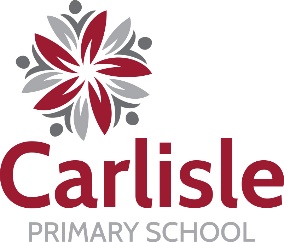 1.  CONTRIBUTIONS   The voluntary contribution fee helps support our school’s resource expenditure and maximise your child’s learning experience. The fee is voluntary and set at $60 for the year, which equates to approximately $1.50 per week or $15 per term. For convenience, your payment can be made in full, by the term or by semester.Voluntary Contributions supplement existing school funds to provide a quality education program and enhance our school’s resources.  At Carlisle Primary School, contributions collected will enable the purchase of materials and resources to support learning in; English, Mathematics, Science, Humanities and Social Sciences (HASS), Languages, Technologies, Art, Music and Physical Education. Contributions will also subsidise compulsory incursions that are part of the school curriculum.2. TECHNOLOGY REPLACEMENT FUNDStudents require the knowledge and skills to effectively use digital technologies to support and enhance their learning. To enable this, we are increasing our device ratio that will see students have regular and frequent access to technology at age appropriate levels. Maintaining a comprehensive and contemporary suite of technology for all students requires significant financial investment, and therefore we are asking that a voluntary contribution of $50 per student is made to the Technology Replacement Fund. These additional funds will ensure we can provide high quality and contemporary digital technologies to students for many years to come.3.  CHARGES Students may be charged for participating in school organised activities, and the schedule below indicates the total cost of anticipated events. However, these events are not guaranteed.Important Notes – (please read carefully)Charges must be paid prior to the planned activity. If personal circumstances result in payment difficulties, please contact the office to make alternative arrangements. Your child’s education and inclusion is important to us and we   will do our best to assist where we can.The charges vary from year level to year level depending on the nature and range of activities undertaken. The estimated costs indicated represent the maximum amounts that a parent/carer should anticipate being charged throughout the coming school year.  Statements detailing the relevant contributions and charges will be issued each term.The tables below and over the page summarise the anticipated maximum cost of activities for each year group. 4. PERSONAL USE ITEMS 5. EXTRA OPTIONAL COSTS The schedule below is the maximum you would be charged and only if your child participates in the activity.                             These charges are set by providers outside the school.PAYMENTSThroughout the year, your child may get the opportunity to attend various activities, and some of these events will incur a charge to participate. You will receive an advanced notice via the teacher or school office about the activity and cost. If the activity requires your child to leave the school grounds, you must give permission for your child to attend.  Carlisle Primary School offers several methods of payment for parents and caregivers.  Please see below the various payment methods.     Students may only be allowed to participate if they have parental permission and have paid the charge.Payment options include: -Stationery/book list -  Campion Education online paymentCompass Education – download App from your app storeEFTPOS Debit / Visa / Mastercard at school office, or by credit card authorised over the phonePayments in Advance & Unallocated Credit - The school accepts payment in advance. If you would like to put your child’s account in credit, you may do so; the school office will then draw down on the unallocated credit.  We will confirm if you want to use the unallocated credit to pay for activities. Always, check your statement for a credit amount before payment.Payment Plans - For your convenience, you may set up a payment plan whereby you pay regular instalments towards an activity. You must contact the school office to arrange the payment plan.School Refund Policy - The school undertakes activities such as excursions, in-school performances and camps on a self-supporting cost basis. If you have paid for an activity and your child cannot attend, please notify the school as soon as possible. The refund may be credited to the student’s account. If the school has incurred a cost for the activity on behalf of a student, this will be deducted from any refund, i.e. bus costs, entry fee etc.Kindy to Year 6$60 per studentKindy to Year 6$50 per studentDescription of Estimated ChargesKindyPPYear 1Year 2Year 3Year 4Year 5Year 6 In-Term Swimming$60$60$60$60$60$60$60 Incursions, Excursions and Activities$100$100$100$100$100$100$100$100 Activity Week or Camp$450$450 Graduation Function$70 Performing Arts$130$130$130$130 Maximum Total:$100$160$160$160$290$290$740$810Description of Estimated ExpensesKindyPPYear 1Year 2Year 3Year 4Year 5Year 6 Year 6 Leavers Shirt$50 Uniform $200$200$200$200$200$200$200$200 Stationery List$120$120$120$120$120$120$120$120ALL REMAINING COSTS APPLY ONLY TO THOSE STUDENTS INVOLVED IN SPECIFIC PROGRAMS ALL REMAINING COSTS APPLY ONLY TO THOSE STUDENTS INVOLVED IN SPECIFIC PROGRAMS ALL REMAINING COSTS APPLY ONLY TO THOSE STUDENTS INVOLVED IN SPECIFIC PROGRAMS ALL REMAINING COSTS APPLY ONLY TO THOSE STUDENTS INVOLVED IN SPECIFIC PROGRAMS ALL REMAINING COSTS APPLY ONLY TO THOSE STUDENTS INVOLVED IN SPECIFIC PROGRAMS ALL REMAINING COSTS APPLY ONLY TO THOSE STUDENTS INVOLVED IN SPECIFIC PROGRAMS ALL REMAINING COSTS APPLY ONLY TO THOSE STUDENTS INVOLVED IN SPECIFIC PROGRAMS DescriptionKindyPPYear 1Year 2Year 3Year 4Year 5Year 6PEAC Activities (selected students) Note: Costs     varies from $15 to $110 per activity with maximum of 3 activities per year$300$300Sport - Interschool & Specialist Physical Education Programs (selected students)$50$50$50$50Instrument Hire - Music$250$250$250Instrumental Music Lessons drums/guitar/keyboardSchool PhotosScholastics Book Club